AKCE MŠ 2024LEDEN Úterý 9. 1. 2024 – 930 – v MŠSoukromé divadlo Zdeňka Ševčíka – pohádka „Medvídek na cestách“ pokračování dvoudílné pohádky o Medvídkovi a jeho dědečkovi 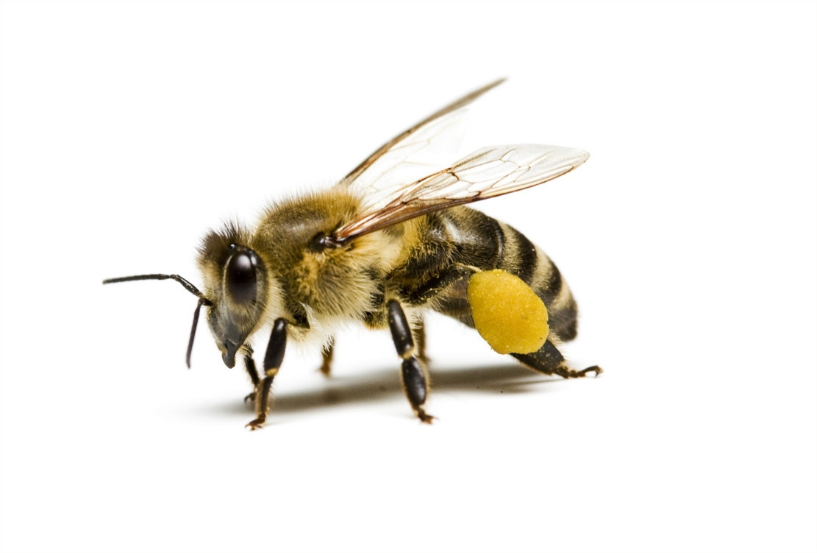 Úterý 16. 1. 2024 – 900 - v MŠTomáš Roblík – Workshop se včelami Pondělí 29. 1. 2024 - 830 – v MŠProjektový den s MTU Malý architekt ÚNORPátek 2. 2. 2024 - Pololetní prázdniny – v ZŠ Pondělí 5. 2. – Pátek 9. 2. 2024 – Jarní prázdniny – v ZŠ Úterý 13. 2. 2024 Masopust – připomínka masopustních tradic v MŠPokud chcete, můžete dát dětem do školky nějaký „masopustní“ kostým. 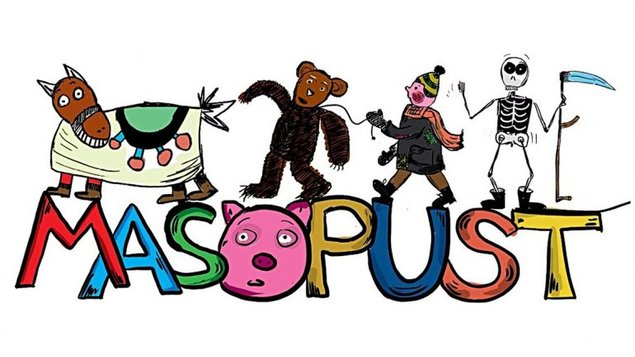 Středa 14. 2. 2024 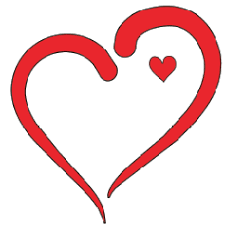 Valentýn – den kamarádů – slavení v MŠ. Čtvrtek 15. 2. 2024 KARNEVAL - slavení v MŠ Prosím, dejte dětem do školky nějaký kostým/masku. Středa 21. 2. 2024 - 900 – v MŠDivadlo Úsměv – pohádka „Bába chřipka“ téma: dítě a jeho zdraví 